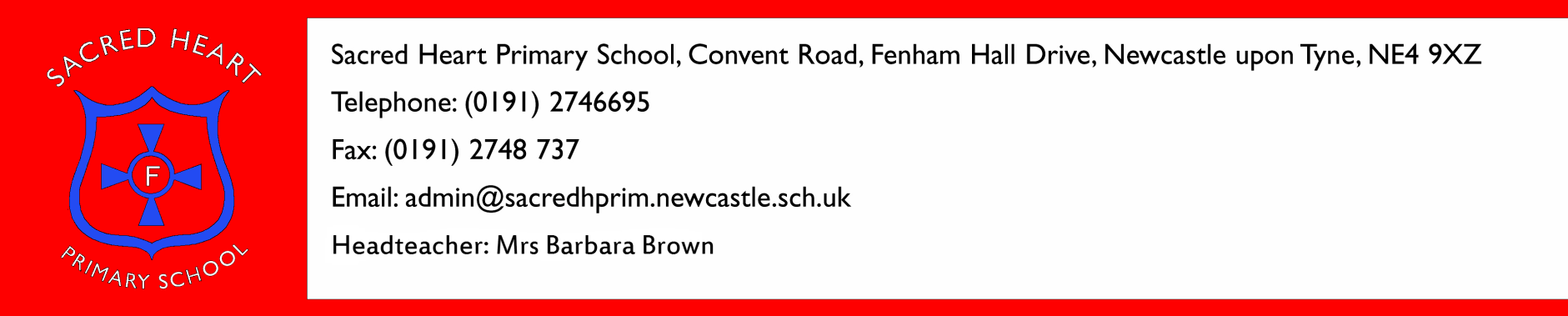 Hi everyone,Parents and friends are looking for a new chair and treasurer to take over the running of the fund raising events. I have chaired for the past 4 years and Jennifer has also ran as treasurer for the past 2 years. Due to work commitments we will both be standing down from our positions.We have both had the most enjoyable time helping to raise money for the children of our school enabling them to go on theatre trips and buy lots of extra equipment for the school.There is a great team of people that are always willing to take a big part in the running of the events throughout the year. As it stands we have 3 well established fund raising days along with school disco’s and Christmas cards. This is a great opportunity for someone who is interested in helping the school and children continue to raise money for the future. If you are interested in either of the positions we will be holding a meeting on the 8th October  or alternatively please call into the office to see Mrs BrownMany Thanks Claire Dimambro (Chair)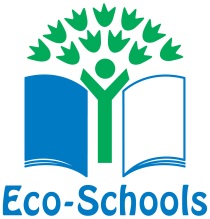 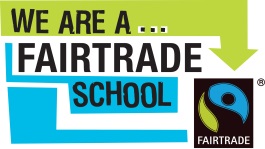 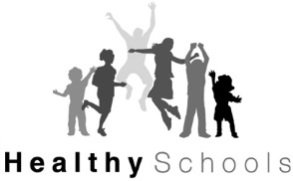 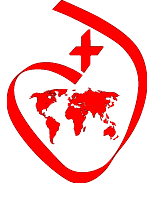 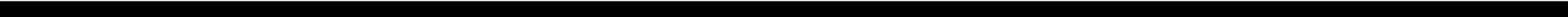 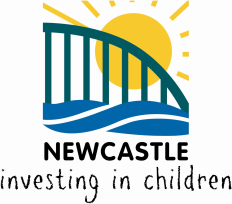 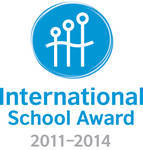 